GÜNLÜK EĞİTİM AKIŞI Okul Adı  : …………...                                                                                                                                             Tarih      :02.01.2018Yaş Grubu (Ay): ……………Öğretmen Adı: ……………GÜNE BAŞLAMA ZAMANI OYUN ZAMANIKAHVALTI, TEMİZLİK ETKİNLİK ZAMANI“Gezegenleri tanıyalım” isimli bütünleştirilmiş Türkçe ve sanat etkinliği  (etkinlik1)ÖĞLE YEMEĞİ, TEMİZLİKDİNLENME ZAMANIETKİNLİK ZAMANI“Dikdörtgenleri bul” isimli bütünleştirilmiş matematik, okuma yazmaya hazırlık ve oyun etkinliği (etkinlik 2)KAHVALTI, TEMİZLİKOYUN ZAMANIGÜNÜ DEĞERLENDİRME ZAMANIEVE GİDİŞ  GENEL  DEĞERLENDİRME Çocuk açısından:Program açısından:Öğretmen açısından:1. GEZEGENLERİ TANIYALIMEtkinlik Türü: Türkçe ve sanat etkinliği  (Bütünleştirilmiş büyük grup etkinliği)Yaş Grubu   :  KAZANIMLAR VE GÖSTERGELERİDil Gelişimi :Kazanım 5: Dili iletişim amacıyla kullanır.
Göstergeleri: Sohbete katılır. Konuşmak için sırasını bekler. Duygu, düşünce ve hayallerini söyler.
Kazanım 7: Dinledikleri/izlediklerinin anlamını kavrar.
Göstergeleri: Sözel yönergeleri yerine getirir. Dinledikleri/izlediklerini açıklar. Dinledikleri/izledikleri hakkında yorum yapar. Kazanım 8: Dinledikleri/izlediklerini çeşitli yollarla ifade eder.
Göstergeleri: Dinledikleri/izlediklerini drama yoluyla sergiler.Bilişsel Gelişim: Kazanım 10: Mekanda konumla ilgili yönergeleri uygular.Göstergeleri: Mekanda konum alır.Motor Gelişimi :Kazanım 4: Küçük kas kullanımı gerektiren hareketleri yapar. 
Göstergeleri: Malzemeleri keser. Malzemeleri değişik şekillerde katlar.MATERYALLERÇalışma sayfaları, makas, kalemler, yapıştırıcı, fon kartonlarıSÖZCÜKLERKAVRAMLARÖĞRENME SÜRECİÖğretmen çocukların masalara oturmaları için geçiş etkinliği yapar ve bir tekerleme söyler. Çocuklar masalara geçtikten sonra onlara bilmeceler sorar.Eli sırtında 					Sütü pek çok sever
Ayağı karnında					 Mını mını der 
İzi yıldız 					Sütünü bitirince 
Gözleri boynuz.(Salyangoz) 			Bıyıklarını temizler. (Kedi)

Üstü çayır, biçilir, 				Uçar dağ gezer,
Altı çeşme, içilir. 				Uçar bağ gezer,
(koyun) 					Uçar iliksiz,
                                                                       Uçar kemiksiz. (Kelebek)
Uzun kulaklı,
Kısa kuyruklu. (TavşanBilmecelerin ardından Bilmecelerin ardından çocuklara gezegenlerle ilgili bildikleri sorulur. Bilgisayardan gezegenler ile ilgili video açılır ve çocuklarla birlikte izlenir.Gezegenler hakkında sohbet edilir.Ardından sanat etkinliği için çalışma sayfaları alınır ve daire şeklinde gezegenler fon kartonlarından kesilir. Kesilip süslenen bu gezegenler siyah bir fon kartonuna yapıştırılır. Ardından “roket” etkinlik parçaları dağıtılır. Çocuklar parçaları kesip yapıştırırlar. Tuvalet kağıdı rulosu ile roketi oluştururlar. Öğretmen çalışmalara rehberlik eder. Grup çalışması olarak panoda sergilenir.DEĞERLENDİRMEGezegen ne demektir?Hangi gezegenleri biliyorsun? Biz hangi gezegende yaşıyoruz?UYARLAMA2. DİKDÖRTGENLERİ BULEtkinlik Türü: Matematik, okuma yazmaya hazırlık ve oyun etkinliği (Bütünleştirilmiş büyük grup ve bireysel etkinlik)Yaş Grubu   :  KAZANIMLAR VE GÖSTERGELERİBilişsel gelişim
Kazanım 10. Mekanda konumla ilgili yönergeleri uygular.
Göstergeler: Mekanda konum alır.
Kazanım 12. Geometrik şekilleri tanır.
Göstergeler: Gösterilen geometrik şeklin ismini söyler.
Motor gelişim
Kazanım 5. Ritim ve müzik eşliğinde hareket eder.
Göstergeler: Müzik ve ritim eşliğinde dans eder.
Özbakım becerileri
Kazanım 7. Kendini tehlikelerden ve kazalardan korur.
Göstergeler: Tehlikeli olan durumlardan uzak durur. 
Temel güvenlik kurallarını bilirMATERYALLERDikdörtgen şeklinde kartlar, çalışma sayfaları, kalemlerSÖZCÜKLERKAVRAMLARDikdörtgenÖĞRENME SÜRECİÇocuklarla “Ben, küçük kaplanım. Taştan taşa atlarım. Etkinliği duyunca, sandalyeyekonarım.” tekerlemesi söylenerek masalara geçilir.  Fon kartona çizilmiş bir dikdörtgen şekli gösterilir ve dikdörtgenin özelliklerinden söz edilir çocuklara.Dikdörtgen ile ilgili tekerleme öğretilir.‘Ben bir dikdörtgenim
 kapıya benzerim
 Dört kenar, dört köşe
 Haydi gidelim eve.’Tekerlemenin ardından çocuklara “Dikdörtgen” konulu çalışma sayfaları dağıtılır ve yönergelere uygun olarak çalışma tamamlanır. “Dikdörtgen” konulu animasyon izlenir ve çevrede dikdörtgen şekline benzeyen nesneler incelenir.Çalışmalar toplanır ve oyun etkinliği için hazırlık yapılır.Öğretmen oyunu kurallarını anlatır. Sınıf ikiye ayrılır. Müzik açılır ve süre başlatılır. Gruplara ait  sepetler bırakılır. Verilen süre içinde dikdörtgene benzeyen en çok şekli toplayan grup oyunu kazanır. Bu oyun bireysel olarak da oynatılabilir. Çocukların ilgisi doğrultusunda etkinlik devam eder.Ardından çocuklar birlikte oyun alanına alınır. Çocuklara A3 boyutunda hazırlanmış dikdörtgen kartonları gösterilerek dikdörtgen kapmaca oyunu oynanacağı açıklanır. Kırmızı, mavi, sarı, turuncu fon kartonundan A3 boyutundaki dikdörtgenleri oyun alanına getirilir ve her çocuk bir dikdörtgen şekli alır. Çocuklara dikdörtgenlerinin rengi sorulur. Çocukların cevabından sonra dikdörtgenlerini yere koymaları istenir. Müzik eşliğinde çocuklar oyun alanında ritmik olarak dans ederler. Müzik durdurulduğunda her çocuk bir dikdörtgenin üzerine çıkmak zorundadır. Oyunun her tekrarında yerden bir dikdörtgen alınır. Müzik durduğunda dikdörtgen kapamayan çocuk oyundan çıkar.Oyun çocukların ilgisi doğrultusunda devam eder.DEĞERLENDİRMEBiraz önce nasıl bir oyun oynadık?
Oyunda en çok ne dikkatini çekti?
Oyunda en çok hangi durumda zorlandın?
Dikdörtgenlerimiz hangi renkti?
Bugün hangi şekil ile çalıştık?UYARLAMAGÜNLÜK EĞİTİM AKIŞIOkul Adı        : …………...                                                                                                                                             Tarih           : 03.01.20178Yaş Grubu (Ay): ……………Öğretmen Adı  : ……………GÜNE BAŞLAMA ZAMANI/ OYUN ZAMANIKAHVALTI, TEMİZLİKETKİNLİK ZAMANI“Astronot” isimli bütünleştirilmiş Türkçe, drama ve sanat etkinliği (etkinlik 3)ÖĞLE YEMEĞİ, TEMİZLİKDİNLENME ZAMANIETKİNLİK ZAMANI“Kedi fareyi bul” isimli oyun etkinliği (etkinlik 4)KAHVALTI, TEMİZLİKOYUN ZAMANIGÜNÜ DEĞERLENDİRME ZAMANI EVE GİDİŞ GENEL  DEĞERLENDİRME Çocuk açısından:Program açısından:Öğretmen açısından: 3. ASTRONOTEtkinlik Türü: Türkçe, drama ve sanat etkinliği (Bütünleştirilmiş büyük grup etkinliği)Yaş Grubu   :  KAZANIMLAR VE GÖSTERGELERİBilişsel Gelişim:Kazanım 2:Nesne/durum/olayla ilgili tahminde bulunur.
Göstergeleri: Nesne/durum/olayla ilgili tahminini söyler. Tahmini ile ilgili ipuçlarını açıklar.Kazanım 10: Mekanda konumla ilgili yönergeleri uygular.Göstergeleri: Mekanda konum alır.Dil Gelişimi:Kazanım 5: Dili iletişim amacıyla kullanır.
Göstergeleri: Konuşmayı başlatır.Kazanım 6: Sözcük dağarcığını geliştirir.
Göstergeleri: Dinlediklerinde yeni olan sözcükleri fark eder ve sözcüklerin anlamlarını sorar.
Kazanım 8: Dinledikleri/izlediklerini çeşitli yollarla ifade eder.
Göstergeleri: Dinledikleri/izlediklerini drama yoluyla sergiler
Motor Gelişim:Kazanım 4: Küçük kas kullanımı gerektiren hareketleri yapar. 
Göstergeleri: Malzemeleri keser.  Malzemeleri yapıştırır. Nesneleri yeni şekiller oluşturacak biçimde bir araya getirir. 
MATERYALLERBilgisayar, çalışma sayfaları, alüminyum folyo, makas, kuru boyalar, drama için gerekli Güneş, Ay, Dünya, yıldız, bulut vb. hazırlanmış kartonlarSÖZCÜKLERUzay, gezegenKAVRAMLARÖĞRENME SÜRECİÇocuklarla “Ben, küçük kaplanım. Taştan taşa atlarım. Etkinliği duyunca, sandalyeye konarım.” Tekerlemesi söylenerek sandalyelere oturulur. Çocuklara bilmeceler sorulur.Mavi bir çarşafım var   			      Nar tanesi nur tanesiBütün dünya kaplar (gökyüzü)  			      Dünyamızın bir tanesi (ay)Akşam baktım çok idi    			     İçi ateş dışı taşSabah baktım yok idi (yıldız)   		 	    Yarı kuru yarı yaş (dünya)Her akşam yatar Her sabah kalkar Fakat hiç uyumaz (güneş)Ardından çocuklara ayın dünyanın etrafında döndüğü, dünyanın ise güneşin etrafında döndüğü anlatılır. Dünyanın üzerinde canlıların yaşadığı bir gezegen olduğu ve güneşin dünyamıza ısı ve ışık verdiği söylenir. Uzay hakkında sohbet edilir. Gezegenler ile ilgili belgesel bilgisayardan bir daha açılır ve gezegenler, gezegenlerin içinde olduğu uzay hakkında sohbet edilip dikkat ettikleri konular hakkında soruları cevaplandırılır.Belgesel izlendikten sonra astronotlar hakkında sohbet edilir. “Astronot kimdir? Ne iş yapar?” soruları cevaplandırılır. Sonrasında çocuklarla birlikte uzay dramatizasyonu yapılır. Çocuklara Güneş, Ay, Dünya, yıldız, bulut vb. isimler takılır. Daha önceden hazırlanmış materyaller çocuklara giydirilir veya üzerlerine asılır. Astronotlar seçilir. Astronotlar alüminyum folyo ile sarılır. (Ya da tüm çocuklar astronot olur ve uzayda olduklarını düşünmeleri istenir.)Uzayda olduklarını hayal etmeleri istenir ve bir gezinti yapılır. Çocuklar uzayda uçuyormuş gibi hareketler yaparak gezinerek astronot yürüyüşleri yaparlar. Bu sırada sakin ve gizemli bir müzik açılabilir.Dramatizasyonun ardından değerlendirme yapılır ve diğer etkinlik için sınıf toparlanarak hazırlık yapılır.Öğretmen çocuklara bir “astronot” sanat etkinliği yapacaklarını söyler. Çocuklara sanat etkinliği çalışmaları dağıtılır. Çocuklar yönergelere uygun olarak sanat etkinliğini tamamlarlar. Bitirilen etkinlikler panoda sergilenir.Ardından “astronotlar ” konulu çalışma sayfaları yönergelere uygun olarak tamamlanır. Öğretmen çalışmalara rehberlik eder.Astronot resmi boyanır.DEĞERLENDİRMEUzay nedir? Uzayda neler vardır?Gezegen ne demektir? Hangi gezegenleri hatırlıyorsun?Dünyanın çevresinde dönen nedir?Dünya neyin çevresinde döner?Bir astronot olsaydın hangi gezegene gitmek isterdin?UYARLAMA4. KEDİ FAREYİ BULEtkinlik Türü: Oyun etkinliği (Küçük grup etkinliği)Yaş Grubu   :  KAZANIMLAR VE GÖSTERGELERİMotor Gelişimi:Kazanım 1. Yer değiştirme hareketleri yapar. Göstergeleri: Isınma ve soğuma hareketlerini bir rehber eşliğinde yapar. Yönergeler doğrultusunda yürür.Sosyal-Duygusal gelişim:Kazanım 7. Bir işi ya da görevi başarmak için kendini güdüler. Göstergeleri: Yetişkin yönlendirmesi olmadan bir işe başlar. Başladığı işi zamanında bitirmek için çaba gösterir.Dil Gelişimi:Kazanım 2. Sesini uygun kullanır. Göstergeleri: Konuşurken/şarkı söylerken sesinin tonunu, hızını ve şiddetini ayarlar.MATERYALLERSÖZCÜKLERKAVRAMLARÖĞRENME SÜRECİÖğretmen, “Biz çalışkan kaplanlarız. Kükreriz, zıplarız.  Oyun zamanı zıplarız.” diyerek çocukları oyun alanına yönlendirir.Öğretmen oyun alanına geçen çocuklara “KEDİ FAREYİ BUL” isimli oyunu oynayacaklarını söyler ve oyunun kurallarını anlatır.KEDİ FAREYİ BUL OYUNU

Öğretmen çocuklar arasından bir kedi seçer. Kedi seçilen çocuğun yüzü duvara döndürülür. Öğretmen diğer çocuklardan birini de fare olarak seçer. Kedi olan çocuk fare olan çocuğun kim olduğunu bilmemelidir. Öğretmen kediyi yanına çağırır ve: 
-‘’Arkadaşların arasında bir fare saklanmış. Sen bunu yakalarsan bütün arkadaşların kedi gibi miyavlayacaklar, ama uzağında olursan hiçbirinin sesi çıkmayacak ‘’ der. Daha sonra kedi yavaş yavaş arkadaşları arasında dolaşmaya başlar. Ne zaman kedi miyavlamaları fazlalaşırsa fareye yaklaştığını anlar ve onlar arasından asıl fareyi bulmaya çalışır. Oyunu kazanırsa o da arkadaşları arasından bir kedi seçme hakkını kazanırOyun bu şekilde devam eder. Öğretmen oyun süresini çocukların ilgi ve isteklerine göre belirler. DEĞERLENDİRME“Kedi fareyi bul” oyunumuzu beğendiniz mi?Oyunu nasıl oynadık? Kuralları nelerdi?Oynarken sıkıldığınız yerler oldu mu?Siz olsanız bu oyunu başka nasıl oynarsınız?UYARLAMAGÜNLÜK EĞİTİM AKIŞI Okul Adı       : …………...                                                                                                                                             Tarih           : 04.01.2018Yaş Grubu (Ay): ……………Öğretmen Adı : ……………GÜNE BAŞLAMA ZAMANI/ OYUN ZAMANIKAHVALTI, TEMİZLİK ETKİNLİK ZAMANI“Hikaye tamamlayalım” isimli Türkçe etkinliği (etkinlik 5)ÖĞLE YEMEĞİ, TEMİZLİKDİNLENME ZAMANIETKİNLİK ZAMANI•“Dikkatli yürü” isimli Oyun Etkinliği  (etkinlik 6)KAHVALTI, TEMİZLİK OYUN ZAMANIGÜNÜ DEĞERLENDİRME ZAMANIEVE GİDİŞ GENEL  DEĞERLENDİRMEÇocuk açısından:Program açısından:Öğretmen açısından: 5. HİKAYE TAMAMLAYALIMEtkinlik Türü: Türkçe etkinliği (Bireysel etkinlik)Yaş Grubu   :  KAZANIMLAR VE GÖSTERGELERİBilişsel Gelişim:Kazanım 1: Nesne/durum/olaya dikkatini verir.
Göstergeleri: Dikkat edilmesi gereken nesne/durum/olaya odaklanır.Dil Gelişimi
Kazanım 6:Sözcük dağarcığını geliştirir.
Göstergeleri: Dinlediklerinde yeni olan sözcükleri fark eder ve sözcüklerin anlamlarını sorar. Sözcükleri hatırlar ve sözcüklerin anlamını söyler. Yeni öğrendiği sözcükleri anlamına uygun olarak kullanır.Kazanım 8. Dinlediklerini/izlediklerini çeşitli yollarla ifade eder. Göstergeleri: Dinledikleri/izledikleri ile ilgili sorular sorar. Dinledikleri/izledikleri ile ilgili sorulara cevap verir. Dinlediklerini/izlediklerini başkalarına anlatır. Dinlediklerini/izlediklerini resim, müzik, drama, şiir, öykü gibi çeşitli yollarla sergiler.MATERYALLERÇalışma sayfaları, kalemler, bilgisayarSÖZCÜKLERKAVRAMLARİçinde-dışındaÖĞRENME SÜRECİÇocuklar masalara geçerler ve “Yıldızlar” isimli parmak oyunu oynanır.YILDIZLAR
yıldızlar pırıl pırıl parlar(eller iki yana açılarak,parmaklar hareket ettirilir)
güneş gözümüzü yakar(eller ile gözler kapatılır)
bulutlar birbirine çarpar(iki el birbirine vurulur)
o anda şimşek çakar(eller aşağı yukarı hareket ettirilir)
şimşek çaktı mı korkarız(korku mimikleri yapılır)
saklanacak yer ararız(eller ile yüz saklanır)                                              Ardından çocuklara “hikayeyi tamamlayalım” isimli çalışma sayfaları dağıtılır.“……Ali, o gün öğretmeninin verdiği ödevi yapmak için masasına oturdu. Okulda öğrendikleri gezegenler hakkında bir resim yapması gerekiyordu. Ne yapacağını düşünürken uyuyakaldı. Rüyasında kendini köpeği ile birlikte bir uzay aracının içinde gördü. Dünyadan uzaklaşmışlardı. Uzayda uçuyorlardı. Bu harika bir şeydi. O da ne? Karşıdan gelen çocuk, arkadaşı Emre değil miydi? O da mı uzayda yolculuğa çıkmıştı? Onun uzay aracı çok farklıydı. Bu bir roketti ama sanki ata biniyordu. Bu durum Ali’nin çok hoşuna gitmişti. Kahkahalarla gülmeye başladı…………………………………….”Hikaye çocuklar tarafından devam ettirilir ve resmi çizilir. Hikayelerine bir başlık bulurlar.Ardından “içinde-dışında” kavram sayfası uygulanır ve etkinlik malzemeleri toplanır. Öğretmen çalışmalara rehberlik eder.DEĞERLENDİRMEHikaye tamamlama çalışmasını yaparken ne hissettin? Zorlandığın yerler oldu mu?UYARLAMA6. DİKKATLİ YÜRÜEtkinlik Türü: Oyun etkinliği (Küçük grup etkinliği)Yaş Grubu   :  KAZANIMLAR VE GÖSTERGELERMotor Gelişim :Kazanım 3. Nesne kontrolü gerektiren hareketleri yapar. Göstergeleri: Bireysel ve eşli olarak nesneleri kontrol eder. Sosyal-Duygusal Gelişim:Kazanım 7. Bir işi ya da görevi başarmak için kendini güdüler.Göstergeleri: Yetişkin yönlendirmesi olmadan bir işe başlar. Başladığı işi zamanında bitirmek için çaba gösterir.MATERYALLERAynı büyüklükte kitaplarSÖZCÜKLERKAVRAMLARÖĞRENME SÜRECİÖğretmen  “Koş koş koş koş koşarız, zıp zıp zıp zıp zıplarız. Elele tutuşuruz, halkaya katılırız.” tekerlemesini söyleyerek çocukların  geniş bir alana  geçmelerini sağlar.Çocuklar yan yana minderlere otururlar.Başlangıç ve bitiş çizgileri belirlenir.Çocuklar 2 gruba ayrılır.Önce ilk grup yan yana dizilir ve başlarının üzerine bir kitap konur.Kitabı düşürmeden yürümeye çalışırlar.Kitabı düşüren tekrar başlangıca gelip başlar. Bitiş çizgisine ilk ulaşan kazanır.Oyun diğer grubunda oynamasıyla devam ederDEĞERLENDİRMEOyunumuzun adı neydi?Oyunumuzu beğendiniz mi?Zor muydu, kolay mıydı? Neden?Bu oyunu başka nasıl oynayabiliriz?UYARLAMAGÜNLÜK EĞİTİM AKIŞI Okul Adı       : …………...                                                                                                                                             Tarih           :  05.01.2018Yaş Grubu (Ay): ……………Öğretmen Adı  : ……………GÜNE BAŞLAMA ZAMANI/ OYUN ZAMANIKAHVALTI, TEMİZLİKETKİNLİK ZAMANI•”i sesi” isimli bütünleştirilmiş Türkçe, sanat etkinliği(etkinlik 7)ÖĞLE YEMEĞİ, TEMİZLİKDİNLENME ZAMANIETKİNLİK ZAMANI“Ara bul” isimli oyun etkinliği (etkinlik 8)KAHVALTI, TEMİZLİKOYUN ZAMANI Açık havada oyunGÜNÜ DEĞERLENDİRME ZAMANIEVE GİDİŞ GENEL DEĞERLENDİRMEÇocuk açısından:Program açısından:Öğretmen açısından: 7. “İ” SESİEtkinlik Türü: Türkçe, sanat etkinliği(Bütünleştirilmiş bireysel etkinlik)Yaş Grubu   :  KAZANIMLAR VE GÖSTERGELERİDil gelişimi:Kazanım 3. Ses bilgisi farkındalığını gösterir. Göstergeleri: Aynı sesle başlayan sözcükler üretir.Motor Gelişim:Kazanım 4: Küçük kas kullanımı gerektiren hareketleri yapar. 
Göstergeleri: Kalemi doğru tutar. Kalem kontrolünü sağlar. Çizgileri istenilen nitelikte çizer.Sosyal ve duygusal gelişim:Kazanım 3. Kendini yaratıcı yollarla ifade eder. Göstergeleri: Duygu, düşünce ve hayallerini özgün yollarla ifade eder.MATERYALLERRenkli resim kağıtları, kuru boyalar, makas, yapıştırıcı, “i” sesi ile başlayan resimler, çalışma sayfalarıSÖZCÜKLERKAVRAMLARÖĞRENME SÜRECİÇocuklar masalarındayken çalışma sayfaları dağıtılır.Ardından “istiridyedeki inci tanesi” konulu çalışma sayfaları dağıtılır.  İlgili hikaye bilgisayardan dinlenir..Hikayenin ardından diğer çalışmaya geçmeden önce öğretmen çocuklarla “i” sesiyle başlayan sözcükleri düşünmelerini ister.  Çocuklara ilgili çalışma sayfaları dağıtılır.  Resimler incelenir ve sohbet edilir. “çizgi çalışmaları “ sayfaları da tamamlanır. Sonrasında sanat etkinliğine geçilir.Öğretmen çocuklara renkli resim kağıtlarının yerini gösterir ve istediği renkteki kağıdı alabileceğini söyler. Çocuklar kağıtlarını seçerken öğretmen masalara önceden hazırlamış olduğu değişik boyutlardaki resimlerin olduğu kağıtları masalara dağıtır.Çocuklar yapıştırıcılarını ve kuru boyalarını aldıktan sonra masalara geçerler ve öğretmen etkinliğin nasıl yapılacağını anlatır: “sizden önünüzdeki resimleri kesip bunlarla  renkli kağıtlarınız üzerinde hikaye oluşturmanızı ve bize anlatmanızı istiyorum” der.Çocuklar önlerindeki kağıtta bulunan varlıkların resimlerini( “i” sesi ile başlayan resimler olmasına özen gösterilmeli.)  incelerler ve dilediklerini kesip renkli kağıtlarına yapıştırırlar.Bu resimleri kullanarak oluşturdukları ve boyadıkları hikayeleri sınıftaki arkadaşlarına anlatırlar.Öğretmen yapılan çalışmaların üzerine çocuğun hikayesinin ismini yazarak  her birini panoda sergiler.DEĞERLENDİRME	Değerlendirme çocukların hikaye anlatımı sırasında onlar dinlendikten sonra hikayesiyle ilgili o çocuğa veya herkese yöneltilen sorularla yapılır. Değerlendirme kısmı hikayelerin anlatımı sırasında akışına göre yapılır.UYARLAMA8. ARA BULEtkinlik Türü: Oyun etkinliği(Büyük grup etkinliği)Yaş Grubu   :  KAZANIMLAR VE GÖSTERGELERİMotor Gelişim:Kazanım 1. Yer değiştirme hareketleri yapar. Göstergeleri: Yönergeler doğrultusunda yürürMATERYALLERSaklanabilecek büyüklükte eşyalarSÖZCÜKLERKAVRAMLARSıcak-soğuk-ılıkÖĞRENME SÜRECİÖğretmen çocukları “hoplarız, zıplarız, biz oyunlar oynarız. Oyun vakti gelince eğlenceye doyarız.” tekerlemesini söyleyerek çocukları daire şeklinde oturtur. Ardından oyun etkinliğine geçilir. Öğretmen çocuklara oyunu anlatır.Oyunculardan biri belirlenen eşyayı bir yere saklar. Diğer seçilen oyuncu onu bulmaya çalışır. Eşyayı arayan çocuk yaklaştıkça diğerleri “sıcak sıcak” der, uzaklaştıkça “soğuk soğuk” der. Aralarda “ılık, ısınmaya başladı” gibi sözlerde söylenir.Çocuk eşyayı bulursa alkışlanır ve eşya saklama sırası ona gelir.Bu oyun küçük gruplar halinde de oynatılabilir. Oyun bütün çocuklar oynayıncaya kadar devam ettirilir. DEĞERLENDİRMEOynadığımız oyunun adı neydi?Nasıl oynadık?Oynarken nelere dikkat ettik?Daha önce bu oyunu oynadın mı?UYARLAMAGÜNLÜK EĞİTİM AKIŞI Okul Adı           : …………...                                                                                                                                             Tarih               :  08.01.2018Yaş Grubu (Ay)    : ……………Öğretmen Adı        : ……………GÜNE BAŞLAMA ZAMANIOYUN ZAMANIKAHVALTI, TEMİZLİKETKİNLİK ZAMANI“Dünya, Güneş ve Ay” isimli bütünleştirilmiş Türkçe ve fen etkinliği (etkinlik 9)ÖĞLE YEMEĞİ, TEMİZLİKDİNLENME ZAMANIETKİNLİK ZAMANI“Mobil yapalım“ isimli sanat  etkinliği (etkinlik 10)KAHVALTI, TEMİZLİKOYUN ZAMANIÖğrenme merkezlerinde oyunGÜNÜ DEĞERLENDİRME ZAMANIEVE GİDİŞGENEL DEĞERLENDİRMEÇocuk açısından:Program açısından: Öğretmen açısından: 9. DÜNYA, GÜNEŞ VE AYEtkinlik Türü: Türkçe, fen etkinliği (Bütünleştirilmiş büyük grup etkinliği)Yaş Grubu   :  KAZANIMLAR VE GÖSTERGELERİBilişsel Gelişim:Kazanım 12. Geometrik şekilleri tanır. Göstergeleri: Gösterilen geometrik şeklin ismini söyler. Geometrik şekillerin özelliklerini söyler.Kazanım 5. Nesne ya da varlıkları gözlemler. Göstergeleri: Nesne/varlığın adını, rengini, şeklini, büyüklüğünü söyler.Dil Gelişimi:Kazanım 6. Sözcük dağarcığını geliştirir.Göstergeleri: Dinlediklerinde yeni olan sözcükleri fark eder ve sözcüklerin anlamlarını sorar. Sözcükleri hatırlar ve sözcüklerin anlamını söyler. Yeni öğrendiği sözcükleri anlamlarına uygun olarak kullanır.MATERYALLERÇalışma sayfaları, bilgisayar, kuru boyalarSÖZCÜKLERKAVRAMLARÖĞRENME SÜRECİÇocuklar “kaplan” tekerlemesi söylenerek masalara alınır. Ardından çocuklarla “gökyüzü” isimli tekerleme söylenir.   GÖKYÜZÜGökyüzünde gezegenler,Küçük ,büyük, çok çok büyük,Bunlardan biri dünyaDön dön dön dön dön dünya,Güneş vardır bir de orda Ama bir yıldızdır o,Saklanma ay orada,Çık bakayım ortaya.Ay dünyanın uydusu, Geceleri ışığı,Hiç durmaz ah bu üçlü, Döner durur  kaç türlü….Tekerlemenin ardından “dikkat” konulu sayfada sıralı verilen gezegen grubu karışık gezegenlerin içinden bulunur.Ardından “dünyanın katmanları” konulu çalışma sayfası uygulanır. Yönergeler doğrultusunda öğretmen rehberlik eder. Konuyla ilgili video izletilir ve sohbet edilir. Kaç tane katman olduğu, bunların ne işe yaradıkları hakkında bilgi verilir.“güneş ve ay” proje çalışmasında ise güneşin ve ayın çizgileri tamamlanır ve boyanır. Dünyaya göre büyüklükleri karşılaştırılır. Büyüklükleri incelenir.                                         DEĞERLENDİRMEGüneş, ay ve dünya gezegen midir?En büyük olan hangisidir?Dünyanın uydusunun adı nedir?Dünyanın katmanlarını hatırlıyor musun?Sen dünya, güneş veya ay olsaydın hangisini olmak isterdin? Neden?UYARLAMA10. MOBİL YAPALIMEtkinlik Türü : Sanat etkinliği (Bütünleştirilmiş bireysel ve büyük grup etkinliği)Yaş Grubu   :  KAZANIMLAR VE GÖSTERGELERİBilişsel Gelişim :Kazanım 15: Parça-bütün ilişkisini kavrar.
Göstergeleri: Parçaları birleştirerek bütün elde eder.
Motor Gelişimi :Kazanım 4: Küçük kas kullanımı gerektiren hareketleri yapar. Göstergeleri: Malzemeleri keser. Malzemeleri yapıştırır. Malzemeleri değişik şekillerde katlarNesneleri yeni şekiller oluşturacak biçimde bir araya getirir.  Değişik malzemeler kullanarak resim yapar.MATERYALLERFon kartonları, ipler, makas, yapıştırıcı, pipet veya çubukSÖZCÜKLERDünya, güneş, ayKAVRAMLARÖĞRENME SÜRECİÇocuklar “kaplan” tekerlemesi söylenerek masalara alınır.Çocuklara “dünya-güneş ay” resimleri dağıtılır. Bu resimler çizgilerden kesilir. Belirtilen dairelerden delinerek iplerle bağlanır.Hazırlanan resimler boyanır.İplerin diğer uçları pipete veya çubuğa bağlanır.Hazırlanan mobiller panolarda sergilenir.DEĞERLENDİRMEÇalışmalar yapılırken öğretmen çocukları izler. Gelişme düzeyleri hakkında notlar alır. Bu notları gelişim raporunda kullanmak üzere saklar.UYARLAMAGÜNLÜK EĞİTİM AKIŞIOkul Adı      : …………...                                                                                                                                             Tarih          :09.01.2018Yaş Grubu (Ay: ……………Öğretmen Adı : ……………GÜNE BAŞLAMA ZAMANI/ OYUN ZAMANIKAHVALTI, TEMİZLİKETKİNLİK ZAMANI•”Kış mevsimi” isimli bütünleştirilmiş Türkçe, okuma yazmaya hazırlık ve sanat etkinliği	 (etkinlik 11)ÖĞLE YEMEĞİ, TEMİZLİKDİNLENME ZAMANIETKİNLİK ZAMANI “Penguenler yarışıyor” isimli oyun etkinliği (etkinlik 12)KAHVALTI, TEMİZLİKOYUN ZAMANI Açık havada oyunGÜNÜ DEĞERLENDİRME ZAMANIEVE GİDİŞ GENEL  DEĞERLENDİRMEÇocuk açısından:Program açısından:Öğretmen açısından: 11. KIŞ MEVSİMİEtkinlik Türü: Türkçe, okuma yazmaya hazırlık ve sanat etkinliği	(Bütünleştirilmiş bireysel etkinlik ve büyük grup etkinliği)Yaş Grubu   :  KAZANIMLAR VE GÖSTERGELERİDil Gelişimi:Kazanım 4. Konuşurken dilbilgisi yapılarını kullanır. Göstergeleri: Cümle kurarken isim, fiil, sıfat, bağlaç, çoğul ifadeler, zarf, zamir, edat, isim durumları ve olumsuzluk yapılarını kullanır.Kazanım 5. Dili iletişim amacıyla kullanır. Göstergeleri: Sohbete katılır. Konuşmak için sırasını bekler. Duygu, düşünce ve hayallerini söyler. Duygu ve düşüncelerinin nedenlerini söyler.Motor Gelişim:Kazanım 4. Küçük kas kullanımı gerektiren hareketleri yapar. Göstergeleri: Değişik malzemeler kullanarak resim yapar. Malzemeleri keser, yapıştırır. Kalemi doğru tutar. Kalem kontrolünü sağlar. Çizgileri istenilen nitelikte çizer.Bilişsel Gelişim:Kazanım 1. Nesne/durum/olaya dikkatini verir. Göstergeleri: Dikkat edilmesi gereken nesne/durum/olaya odaklanır.MATERYALLERÇalışma sayfaları, kuru boyalar, bilgisayar, etkinlik sayfası, makas, yapıştırıcı, pamukSÖZCÜKLERKAVRAMLARSıcak-soğuk, uzak-yakınÖĞRENME SÜRECİÖğretmen çocukların dikkatini çeker ve “hava olayları” parmak oyununu oynatır.Ben gökyüzü anayım (anne şefkatiyle konuşularak eller yukarıdan yana doğru açılır)
Sizi çocuklarımla tanıştırayım (parmaklar hareket ettirilir)
Önce hangisini çağırayım (soru sorma ifadesi yapılır)
Yağmur geldi, yağıyor, şıp şıp şıp (parmaklar aşağı dönük olarak hareket ettirilir)
Rüzgar esiyor vuuu (beden ile s çizme hareketi yapılır)
Damları uçuruyoor (korkuyla bir yere bakılıyormuş gibi yapılır)
Şimdi de kar yağıyor, tıp tıp tıp (eller yukarıdan aşağı kar düşüyormuş gibi hareket ettirilir)
Çocuklar üşüyoor ( eller bağlanır üşüme hareketi yapılır)
Güneş kızım gelince (sevinme hareketi yapılır)
Karlar gider sessizce (bir el bele koyulur, diğer elle güle güle yapılır)Çocuklarlarla birlikte okul bahçesine çıkılarak kış mevsiminde doğada görülen değişikliklergözlemlenir. Sınıfa dönüldüğünde Türkçe Etkinliği için U şeklinde sandalyelere oturtturularak bahçede yapılan gezide çevremizde gözlemlediğimiz değişiklikler hakkında konuşulur. Aralık, Ocak ve Şubat aylarının kış mevsiminin ayları olduğu söylenir. Kış mevsiminde soğuk nedeniyle daha kalın giysiler giydiğimiz söylenir. (Palto, hırka, atkı, eldiven, bere, çizme, bot vb) Kış mevsimine ait meyve ve sebzeler tükettiğimiz söylenir. (Portakal, greyfurt, mandalina, elma, ayva, kestane, pırasa, karnabahar, lahana vb) Hayvanlar kış uykusundadır. Kış mevsiminde sadece sivri yaprakları ile soğuğa dayanıklı çam ağaçlarının yaprakları yeşildir. Kış mevsiminde kar ve dolu yağar. Kartopu oynarız, kızak kayarız. Öğretmen, “Çocuklar bugün dışarı bahçeye çıkarak KIŞ MEVSİMİNİ inceledik. Şimdi istediğinizboyaları ve resim kağıtlarınızı alarak KIŞ MEVSİMİ ile ilgili resim yapabilirsiniz.” Diyerek çocukları masalara yönlendirir.Çocukların çalışmaları bittikten sonra neler çizdiklerini arkadaşlarına anlatması için çocuklarafırsat verilir. Anlatma işi için her çocuğun parmak kaldırarak izin istemesi gerektiği vurgulanır. Sırası gelen resmini anlatır.Ardından “uzak-yakın” çalışma sayfaları çalışılır. Kış mevsimi ile ilgili video izlenir. Daha sonra “kış mevsimi” çalışma sayfaları yönergelere uygun olarak tamamlanır.Son olarak “ kar taneleri” sayfasında çizgiler dikkatlice tamamlanır. Öğretmen çalışmalara rehberlik eder.Çalışma sayfaları toplanır ve sanat etkinliği için etkinlik malzemeleri alınır.Penguenleri tamamlamak için makas ile işaretli yerlerden parçalar kesilir.Belirtilen çizgilerden katlanır.Manzara resminin üzerine penguenlerin gövdeleri yapıştırılır. Bitirilen çalışmalar panoda sergilenir.DEĞERLENDİRMEBiz hangi mevsimdeyiz?Kış mevsiminde ne gibi değişiklikler olur?Kış mevsimi ile ilgili neler öğrendik?Hangi etkinlikleri yaptık?En çok hangi etkinliği sevdin?En çok hangi etkinlikte zorlandın?Kış mevsimi ile ilgili başka neler yapabiliriz?UYARLAMA                                           12. PENGUENLER YARIŞIYOREtkinlik Türü: Oyun etkinliği (Küçük grup etkinliği)Yaş Grubu   :  KAZANIMLAR VE GÖSTERGELERİMotor gelişim:Kazanım 3: Nesne kontrolü gerektiren hareketleri yapar. 
Göstergeleri: Bireysel ve eşli olarak nesneleri kontrol eder. Nesneleri taşır.Sosyal duygusal gelişim:Kazanım 7: Bir işi ya da görevi başarmak için kendini güdüler.
Göstergeleri:  Başladığı işi zamanında bitirmek için çaba gösterir.MATERYALLERBalon SÖZCÜKLERKAVRAMLARÖĞRENME SÜRECİÖğretmen, “Biz çalışkan kaplanlarız. Kükreriz, zıplarız.  Oyun zamanı zıplarız.” diyerek çocukları oyun alanına yönlendirir.Çocuklar iki gruba ayrılıp sıra olurlar. Öğretmen çocuklara penguen olacaklarını ve penguen gibi yürüyerek yarışacaklarını söyler. Gruplara isim verilir. İsim verilirken çocuklara fikirleri sorulur.Grubun başındaki oyunculara balon verilir. Bacaklarının arasına balonu sıkıştırırlar. Balonla belirlenen hedefe doğru paytak paytak yürümeye başlarlar.  Hedefe geldiklerinde balonu eline alıp koşarak sonraki arkadaşının bacaklarının arasına verir ve sıranın en arkasına geçer. İkinci oyuncu da aynı şekilde yürür ve koşarak geri döner.Oyun sırayla bu şekilde devam eder.Oyunu ilk bitiren grup kazanır ve alkışlanır.Çocukların ilgisi doğrultusunda oyuna devam edilir.DEĞERLENDİRMEOyunu beğendin mi?Zorlandığın yerler oldu mu?Bu oyunu daha önce oynadın mı?Buna benzer başka bir oyun oynayabilir miyiz?UYARLAMAGÜNLÜK EĞİTİM AKIŞIOkul Adı       : …………...                                                                                                                                             Tarih           :  10.01.2018Yaş Grubu (Ay): ……………Öğretmen Adı  : ……………GÜNE BAŞLAMA ZAMANI/ OYUN ZAMANIKAHVALTI, TEMİZLİKETKİNLİK ZAMANI•”6 sayısı” isimli bütünleştirilmiş matematik, oyun ve sanat etkinliği(etkinlik 13)ÖĞLE YEMEĞİ, TEMİZLİKDİNLENME ZAMANIETKİNLİK ZAMANI“Bir kış günü” isimli Türkçe etkinliği (etkinlik 14)KAHVALTI, TEMİZLİKOYUN ZAMANIGÜNÜ DEĞERLENDİRME ZAMANIAİLE KATILIMI: EVE GİDİŞ GENEL  DEĞERLENDİRMEÇocuk açısından:Program açısından:Öğretmen açısından: 13. 6 SAYISIEtkinlik Türü: Matematik, oyun ve sanat etkinliği (Bütünleştirilmiş bireysel etkinlik)Yaş Grubu   :  KAZANIMLAR VE GÖSTERGELERİBilişsel Gelişim:Kazanım 1. Nesne/durum/olaya dikkatini verir. Göstergeleri: Dikkat edilmesi gereken nesne/durum/olaya odaklanır. Dikkatini çeken nesne/durum/olaya yönelik sorular sorar. Dikkatini çeken nesne/durum/olayı ayrıntılarıyla açıklar.Kazanım 4. Nesneleri sayar. Göstergeleri: Belirtilen sayı kadar nesneyi gösterir. Saydığı nesnelerin kaç tane olduğunu söyler. Kazanım 6: Nesne ya da varlıkları özelliklerine göre eşleştirir.
Göstergeleri: Eş nesne/varlıkları gösterir.Kazanım 7. Nesne ya da varlıkları özelliklerine göre gruplar. Göstergeleri:  Nesne miktarına göre gruplar.Motor Gelişim:Kazanım 4. Küçük kas kullanımı gerektiren hareketleri yapar. Göstergeleri: Kalemi doğru tutar, kalem kontrolünü sağlar, çizgileri istenilen nitelikte çizer.MATERYALLERÇalışma sayfaları, kalemlerSÖZCÜKLERKAVRAMLAR1,2,3,4,5,6 sayı kavramıÖĞRENME SÜRECİÖğretmen çocuklardan masalara geçmelerini ister. Bunun için 20’ye kadar sayar ve sayarken gözlerini kapatır. Gözlerini açtığında hazır bekleyen tüm çocuklara teşekkür eder.Öğretmen çocuklara 6 yazılı kartı gösterir ve bu sayıyı tanıyıp tanımadıklarını sorar.Çocuklara üzerinde “6” yazılı çalışma sayfaları dağıtılır.  Çalışma yönergelere uygun olarak tamamlanır.Bu çalışmanın ardından diğer çalışmaya geçmeden ısınma oyunu oynatılır. Çocuklardan 6 kişi alır ve diğerlerine bu çocukların kaç tane olduğunu sorar. Sonra bir çocuktan 6 kişilik grup yapmasını ister.Gruplama sayısı sınıfın potansiyeline göre arttırılabilir.Isınma oyunu çocukların aktif katılımıyla devam eder.Etkinlik bitiminde tüm sınıf çocuklarla birlikte toplanır.Ardından çocuklar evden getirdikleri eldivenleri ortaya getirirler. Her çocuk sırayla öğretmenin yönergesi doğrultusunda eldivenleri ikişerli, üçerli, dörderli, beşerli………. gibi…Ardından “eşini bul” oyunu oynanır. Tüm eldivenler ortada toplanır ve karıştırılır. Çocuklar kendi eldivenlerini eşleştirip arasından bulurlar. Eldivenini ilk eşleştiren oyunu kazanır.Oyunun ardından çocuklar masalara geçerler ve eldiven sanat etkinliği için malzemelerini alırlar.Hazırlanan eldiven kalıbı çocuklara dağıtılır.(EK 1)Çocuklar eldivenlerini boyarlar ve artık materyallerle süslerler. Ardından süslenen eldivenler çizgilerden kesilip delgeçle dairelerden delinirler. İki eldivenin arasına pamuk doldurulur ve bu dairelerden ip geçirilerek eldiven mobili tamamlanır. Bitirilen çalışmalar panoda sergilenir.DEĞERLENDİRMEEtkinlikleri uygularken neler öğrendik?Hangi etkinliği daha çok sevdin?Hangisini yapmakta zorlandın?Bunlara benzer bir etkinlik daha önce yaptın mı?Eldivenlerle başka neler yapabiliriz?Eldivenleri hangi mevsim kullanırız?AİLE KATILIMI:Ailelerden bir gün önce bugün için bir çift eldiven istenir.Gruplama çalışmaları ile ilgili bilgi gönderilerek evde gruplama çalışmaları yapmaları istenir.UYARLAMAEk 1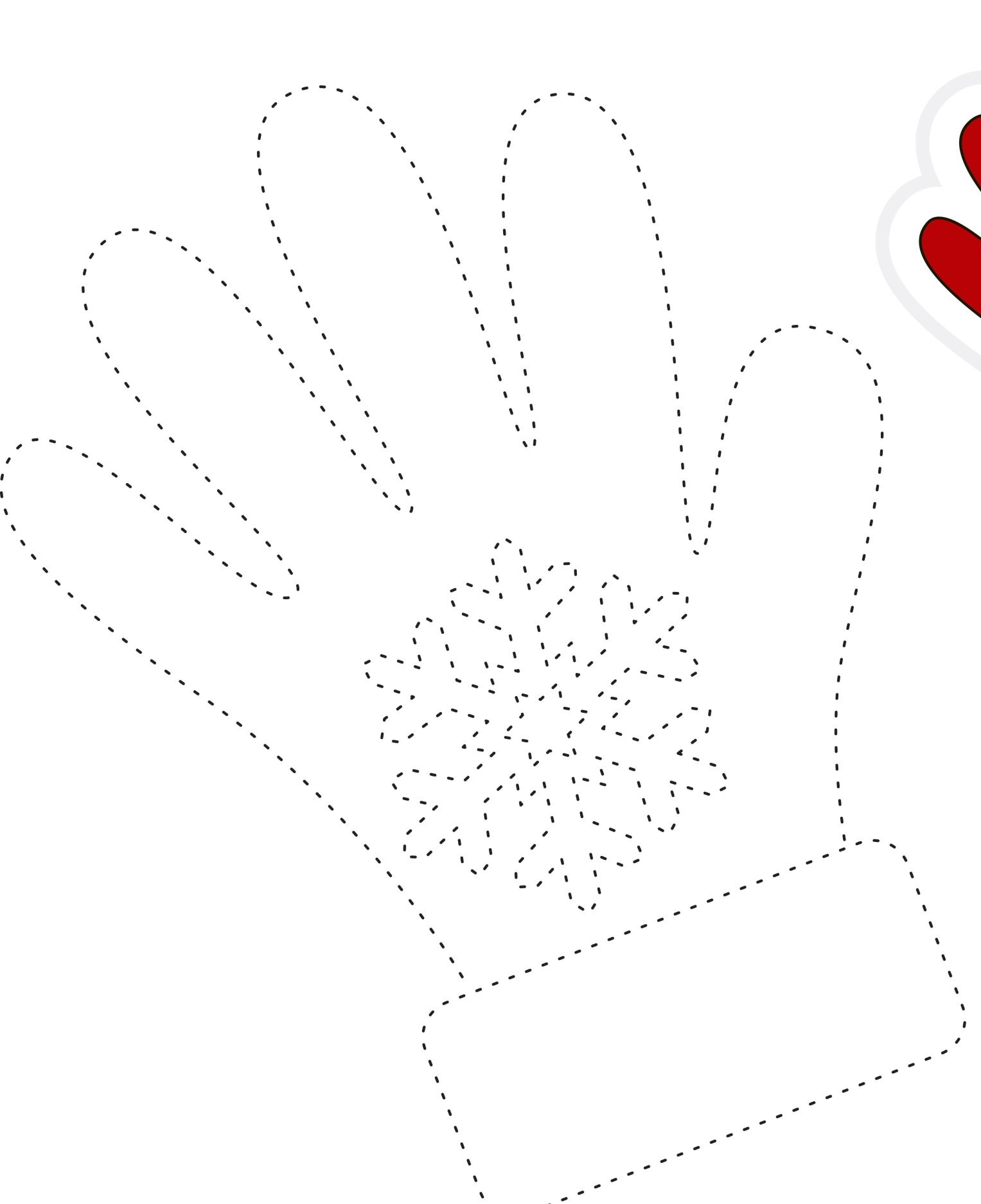 14. BİR KIŞ GÜNÜEtkinlik Türü: Türkçe etkinliği (Büyük grup etkinliği)Yaş Grubu   :  KAZANIMLAR VE GÖSTERGELERİDil Gelişimi :Kazanım 7: Dinledikleri/izlediklerinin anlamını kavrar.
Göstergeleri: Dinledikleri/izlediklerini açıklar.  Dinledikleri/izledikleri hakkında yorum yapar. Kazanım 8: Dinledikleri/izlediklerini çeşitli yollarla ifade eder.
Göstergeleri: Dinledikleri/izledikleri ile ilgili sorulara cevap verir.Motor Gelişim :Kazanım 4: Küçük kas kullanımı gerektiren hareketleri yapar. 
Göstergeleri: Kalem kontrolünü sağlar.MATERYALLERPastel boyalar, etkinlik sayfasıSÖZCÜKLERKAVRAMLARKış mevsimiÖĞRENME SÜRECİÖğretmen çocukları masalara yönlendirir ve “kardan adam” tekerlemesini söyler.Kardan adam, kardan adam
Senden korkmaz benim babam
Süpürgen var süpürmezsin
Etrafını hiç görmezsin
Ağzın burnun kızarmış
Sanki pek çok soğuk varmış
Haydi haydi yürüsene
Hah hah hah 
Diye gülseneArdından çocuklara “BİR KIŞ GÜNÜ” adlı hikayeyi okur.Kış mevsimiydi. Hava buz gibi soğuktu. Belli ki kar yağacaktı. Gökyüzünü gri bulutlar kaplamıştı. Biraz sonra bu bulutlar sepetlerinden kar tanelerini birer birer yeryüzüne serpecekti. Ağır ağır zarif bir şekilde, kar taneleri yeryüzünü incitmeden düşeceklerdi. Ali, pencereden dışarıya  bakıyordu. Dört gözle karın yağmasını bekliyordu. Çok heyecanlıydı. Daha önce hiç kar yağışı görmemişti. Içeriden annesi seslendi: _ Ali, haydi mutfağa gel bak senin için ne yaptım?Ali koşa koşa mutfağa gitti. Annesi onun için sıak çikolata yapmıştı. Ali buna çok sevindi. Soğuk bir kış gününde çok iyi giderdi bu içecek. Bardağını aldı ve tekrar pencereye gitti. Aaaa o da ne! ali içeriye gidip gelene kadar kar yağmaya başlamıştı bile.	Bir yandan kar tanelerinin salına salına yeryüzüne düşmesini izliyor, bir yandan içeceğini yudumluyordu. Çok heyecanlanmıştı. Bu kar taneleri ne kadar da güzel görünüyordu. Annesi de yanına geldi ve bir süre lapa lapa yağan karı izlediler.	Bir süre sonra her yer bembeyaz kar olmuştu. Ali, annesiyle birlikte dışarı çıktı ve bir süre kartopu oynadılar. Ali’nin aklına kardan adam yapmak geldi. Annesiyle birlikte çok güzel bir kardan adam yaptılar. Burnuna havuç,gözüne kömür, başına şapka taktılar. Boynuna atkısını sardılar ve koluna da bir süpürge koydular. Kardan adam çok güzel görünüyordu. Ali kardan adamla birlikte annesine poz verdi. Annesi onların fotoğrafını çekti. Onlar için çok güzel bir anı olacaktı bu an çünkü Ali, ilk defa kardan adam yapıyordu.Hikayenin ardından çocuklarla sohbet edilir. Hikaye bir kez de çocuklardan dinlenir.Hikaye ile iligli sorular sorulur. DEĞERLENDİRMEAli neyi bekliyordu?Annesi Ali için ne yapmıştı?Ali kimle birlikte dışarı çıktı?Annesi ile birlikte neler yaptılar?Eve girmeden Ali ve annesi ne yaptı?Daha önce kar yağışı gördün mü?Kartopu oynadın mı? Kimle oynadın?Kar yağdığında ne yapmak istersin?UYARLAMAGÜNLÜK EĞİTİM AKIŞIOkul Adı         : …………...                                                                                                                                             Tarih             :  11.01.2018Yaş Grubu (Ay)  : ……………Öğretmen Adı     : ……………GÜNE BAŞLAMA ZAMANI/ OYUN ZAMANIKAHVALTI, TEMİZLİKETKİNLİK ZAMANI“•Kartopu” isimli bütünleştirilmiş Türkçe, sanat ve oyun etkinliği (etkinlik 15)ÖĞLE YEMEĞİ, TEMİZLİKDİNLENME ZAMANIETKİNLİK ZAMANI•	“Mevsimler” isimli bütünleştirilmiş müzik etkinliği  (etkinlik 16)KAHVALTI, TEMİZLİKOYUN ZAMANIGÜNÜ DEĞERLENDİRME ZAMANIEVE GİDİŞ GENEL DEĞERLENDİRMEÇocuk açısından:Program açısından:Öğretmen açısından: 15. KARTOPUEtkinlik Türü: Türkçe, sanat ve oyun etkinliği (Bütünleştirilmiş büyük grup ve bireysel etkinlikYaş Grubu   :  KAZANIMLAR VE GÖSTERGELERİBilişsel Gelişim :Kazanım 2:Nesne/durum/olayla ilgili tahminde bulunur.
Göstergeleri: Nesne/durum/olayla ilgili tahminini söyler. Kazanım 6: Nesne ya da varlıkları özelliklerine göre eşleştirir.
Göstergeleri: Nesne/varlıkları birebir eşleştirir.Kazanım 14: Nesnelerle örüntü oluşturur.
Göstergeleri: Modele bakarak nesnelerle örüntü oluşturur. Motor Gelişim :Kazanım 4: Küçük kas kullanımı gerektiren hareketleri yapar. 
Göstergeleri: Nesneleri sıkar. Malzemelere elleriyle şekil verir. Malzemeleri keser, yapıştırır.Kazanım 2: Denge hareketleri yapar.
Göstergeleri: Ağırlığını bir noktadan diğerine aktarır. 
MATERYALLERÇalışma sayfaları, kalemler, kullanılmış beyaz kağıtlar. Sanat etkinliği sayfalarıSÖZCÜKLERÖrüntü KAVRAMLARÖĞRENME SÜRECİÖğretmen “biz çalışkan arılarız, vızır vızır dolaşırız, etkinlik zamanı geline, masalara uçarız.” Tekerlemesini söyleyerek çocukların sandalyelere oturmalarını sağlar.Etkinlik öncesi bilmeceler sorar.Dünyayı kaplar       Denizi kaplamaz (Kar)Her eve anahtarsız girer. (Duman) Bazen gökte bazen yerde. (Sis)Taşsız tahtasız köprü yapar. (Buz)Gökte biter, yere batar. (Yağmur)Manisa’dan Tire’den      							 Şimdi geçti buradan. (Rüzgar)Ortaya bir gümüş top koydum       Ay geldi alamadı,       Güneş geldi aldı. (Buz)Öğretmen “size söyleyeceğim kelimenin hangi mevsime uygun olduğunu söyleyiniz” der.Çiçek, eldiven, mayo, terlik, atkı, kardan adam, turşu, soba, güneş, yağmur, kar, gibi. Çocukların vermiş oldukları cevapları dinler.Sonrasında çalışma sayfaları ve kalemler dağıtılır. “çizelim boyayalım” konulu çalışma sayfasında aynı şekildeki kar taneleri eşleştirilir. Öğretmen hiçbir kar tanesinin birbirine benzemediği bilgisini verir.Sonrasında “uygun giyinelim” ve “mevsimler” çalışmaları dikkatlice uygulanır. Öğretmen çalışmalara rehberlik eder.Çalışmaların ardından sınıf düzenlenir.Öğretmen çocukları oyun alanına toplar ve bir oyun oynayacaklarını söyler. Öğretmen tarafından hazırlanmış beyaz kullanılmış kağıtlar çocuklara verilir. Çocuklardan bu kağıtları buruşturup top gibi yapmaları istenir. Hazırlanan buruşuk kağıtlar kar topu olurlar. Öğretmen çocuklara kartopu oynayacaklarını söyler. Bir müzik açılır. Hareketli müzikle birlikte çocuklar kartopu oynamaya başlarlar. Oyunun kuralı kimsenin yüzüne kartopu atmamaktır.Çocukların ilgisi doğrultusunda oyun devam eder.Ardından sanat etkinliği sayfaları dağıtılır.Çocuklar yönergelere uygun olarak kardan adam etkinliğini tamamlarlar.Sarkan kardan adamlar mobil olarak sınıfa asılır.DEĞERLENDİRMEHangi etkinlikleri uyguladık?Çalışmaları yaparken zorlandığın yerler oldu mu?Kartopu oyunu hoşuna gitti mi?Daha önce kartopu oynadın mı?Kartoplarıyla başka neler yapılabilir?UYARLAMA16. MEVSİMLEREtkinlik Türü: Müzik etkinliği (Büyük grup etkinliği)Yaş Grubu   :  KAZANIMLAR VE GÖSTERGELERİBilişsel gelişim:
Kazanım1.Nesne/durum/olaya dikkatini verir. Göstergeleri: Dikkat edilmesi gereken nesne/durum/olaya odaklanır. Dikkatini çeken nesne/durum/olaya yönelik sorular sorar.
Kazanım3.Algıladıklarını hatırlar.Göstergeleri: Nesne/durum/olayı bir süre sonra yeniden söyler.Motor gelişimi:
Kazanım 5. Müzik ve ritim eşliğinde hareket eder. Göstergeleri: Bedenini, nesneleri ve vurmalı çalgıları kullanarak ritim çalışması yapar. Basit dans adımlarını yapar. Müzik ve ritim eşliğinde dans eder. Müzik ve ritim eşliğinde çeşitli hareketleri ardı ardına yapar.MATERYALLERRitim Aletleri, bilgisayarSÖZCÜKLERmevsimKAVRAMLARSıcak-soğuk- mevsimlerÖĞRENME SÜRECİÖğretmen, “Biz çalışkan kaplanlarız. Kükreriz, zıplarız.  Müzik zamanı şarkılar söyleriz.”  tekerlemesi söylenerek çocukların daire şeklinde dizilmelerine rehberlik edilir. Öğretmen çocuklara yeni bir şarkı öğreneceklerini söyler. “Mevsimler” adlı şarkıyı bilgisayardan açar ve ardından kendisi birkaç kez söyler.MEVSİMLERBir yılda tam dört mevsim,
Hepsi de ayrı resim.
Gel birlikte sayalım,
Takalım birer isim.
İlkbahar,yaz,sonbahar,
Kış gelince kar yağar.
Haydi hay di evine,
Her tarafta soğuk var.
Kartal dağda uçuyor.
Bülbül dağda ötüşür.
Baharda kuzu meler.
Yazın her yer tutuşur.
İlkbahar,yaz,sonbahar.
Kış gelince kar yağar.
Haydi hay di evine,
Her tarafta soğuk var.Şarkı dizeler halinde çocuklarla da tekrar edilir. Ritim aletleriyle birlikte şarkı söylenir.DEĞERLENDİRMEMevsimlerin isimleri nelerdi?
      	Öğrendiğimiz şarkıyı beğendin mi?Mevsimlerle ilgili başka şarkı biliyor musun?UYARLAMAGÜNLÜK EĞİTİM AKIŞIOkul Adı        : …………...                                                                                                                                             Tarih            :  12.01.2018Yaş Grubu (Ay) : ……………Öğretmen Adı    : ……………GÜNE BAŞLAMA ZAMANI/ OYUN ZAMANIKAHVALTI, TEMİZLİKETKİNLİK ZAMANI“Mevsimler nasıl oluşur?” isimli fen etkinliği(etkinlik 17)ÖĞLE YEMEĞİ, TEMİZLİKDİNLENME ZAMANIETKİNLİK ZAMANI“Sayılarla boyama” isimli bütünleştirilmiş matematik, drama, Türkçe etkinliği (etkinlik 18)KAHVALTI, TEMİZLİKOYUN ZAMANIGÜNÜ DEĞERLENDİRME ZAMANIEVE GİDİŞ GENEL  DEĞERLENDİRME Çocuk açısından:Program açısından:Öğretmen açısından: 17. MEVSİMLER NASIL OLUŞUR?Etkinlik Türü: Fen etkinliği (Büyük grup etkinliği)Yaş Grubu   :  KAZANIMLAR VE GÖSTERGELERİBilişel Gelişim :Kazanım 1: Nesne/durum/olaya dikkatini verir.Göstergeleri: Dikkat edilmesi gereken nesne/durum/olaya odaklanır.  Dikkatini çeken nesne/durum/olaya yönelik sorular sorar.  Dikkatini çeken nesne/durum/olayı ayrıntılarıyla açıklar.Kazanım 2:Nesne/durum/olayla ilgili tahminde bulunur.Göstergeleri Nesne/durum/olayla ilgili tahminini söyler.  Tahmini ile ilgili ipuçlarını açıklar. Gerçek durumu inceler.  Tahmini ile gerçek durumu karşılaştırır.Kazanım 3: Algıladıklarını hatırlar.Göstergeleri: Nesne/durum/olayı bir süre sonra yeniden söyler.MATERYALLERÇalışma sayfaları, bilgisayar, küre, ışık kaynağıSÖZCÜKLERKAVRAMLARÖĞRENME SÜRECİÖğretmen çocukları bilinen bir tekerlemeyi söyleyerek masalara yönlendirir.Çocuklara mevsimlerin nasıl oluştuğu sorulur. Cevaplar dinlenir.Ardından ilgili video izlenir.Sonrasında deneye geçilir.GEREKLİ MALZEMELER: Küre , ışık kaynağı DENEYİN UYGULANIŞI: Işık kaynağını dünyaya dik şekilde tutalım. Dünyayı hem kendisinin hem güneşin çevresinde döndürürken ışığın yansıdığı yerleri izleyelim. Güneş ışınlarının direkt geldiği yerlerde yaz mevsiminin olduğu, hiç gelmediği yerlerde ise kış mevsiminin oluştuğunu öğrenelim. Her iki yarım küre eşit ışık aldığında ilkbahar ve sonbahar mevsimlerinin oluştuğunu öğrenelim. DENEYİN SONUCU: Dünya, güneşin etrafında dönerken mevsimler oluşur. DEĞERLENDİRMEKaç mevsim vardır?Şu an hangi mevsimdeyiz?Mevsimler nasıl oluşur?UYARLAMA18. SAYILARLA BOYAMA VE SAYMAEtkinlik Türü: Matematik, drama ve Türkçe etkinliği (Bütünleştirilmiş büyük grup ve bireysel etkinlik)Yaş Grubu   :  KAZANIMLAR VE GÖSTERGELERİBilişsel Gelişim :Kazanım 1: Nesne/durum/olaya dikkatini verir.
Göstergeleri:  Dikkat edilmesi gereken nesne/durum/olaya odaklanır. Kazanım 2:Nesne/durum/olayla ilgili tahminde bulunur.
Göstergeleri:  Nesne/durum/olayla ilgili tahminini söyler.  Gerçek durumu inceler. Tahmini ile gerçek durumu karşılaştırır.Kazanım 4: Nesneleri sayar.
Göstergeleri: İleriye/geriye doğru birer birer ritmik sayar.  Sıra bildiren sayıyı söyler.Dil Gelişimi :
Kazanım 8: Dinledikleri/izlediklerini çeşitli yollarla ifade eder.
Göstergeleri: Dinledikleri/izlediklerini drama yoluyla sergiler.Motor Gelişim :Kazanım 4: Küçük kas kullanımı gerektiren hareketleri yapar. 
Göstergeleri: Çizgileri istenilen nitelikte çizer.                                                            MATERYALLER1,2,3,4,5 çomak sayı kuklaları, çalışma sayfaları, kalemlerSÖZCÜKLERKAVRAMLARSayı kavramlarıÖĞRENME SÜRECİÇocuklarla “Ben, küçük kaplanım. Taştan taşa atlarım. Etkinliği duyunca, sandalyeye konarım.” tekerlemesi söylenerek sandalyelere oturulur.Öğretmen çocuklara sayılarla ilgili bir tekerleme öğretilir.SAYILARBir, iki, üç, dört, beş, altı
(Koşma taklidi yapılır.)
Delindi pabucumun altı.
(Ayak kaldırma hareketi yapılır.)
Yedi, sekiz, dokuz, on
(Parmaklar sayılır.)
Açıldı televizyon
(Oturulur, karşıya bakılır.)
Çizgi film çok komikti
(Kahkaha atılır.)
Hasta çocuk üzdü beni
(Gözyaşları silinir.)
Maymunlar çok ilginçti
(Tırmanma hareketi yapılır.)
Ne yazık ki uykum geldi
(Esneme hareketi yapılır.)
Size iyi geceler...
(El sallanır.)
Yatağım beni bekler
(Uyuma hareketi yapılır.)Ardından çocuklara sayı kuklaları kullanılarak bir hikaye anlatılır.SAYILARIN GEZİNTİSİGünlerden bir gün 1,2,3,4 ve 5 gezmeye gitmeye karar vermişler. Hepsi gidilecek yer konusunda fikir söylemiş.  1, “pikniğe gidelim” demiş. 2, ”yüzmeye gidelim” demiş. 3, “kayığa binelim” demiş. 4, “top oynayalım” demiş. Uykucu 5 ise “boşverin gezmeyelim uyuyalım” demiş. Ama onlar hava çok sıcak olduğu için yüzmeye gitmeye karar vermişler. 1,2,3,4,5 mayolarını giyip denize girmişler. Suda top oynamışlar, zıplamışlar, yüzmüşler ve çok eğlenmişler. Denizden çıktıklarında üstlerindeki tuzlu deniz suyunu akıtmak için duş almaya gitmişler. O anda 1 sayısı 3 ve 5 in yanlarında olmadığını fark etmiş. Hemen onları aramaya başlamışlar. Bir süre aradıktan sonra 5’i kumsalda uyurken bulmuşlar. 3 ise denizde gördüğü bir kayığa atlamış oradakilerle gezinti yapıyormuş. Diğerleri bu işe çok gülmüşler. Sonra tüm sayılar toparlanıp evlerine gitmişler. Çok keyifli bir gün geçirdikleri için hepsi mutluymuş.Hikayenin ardından çocuklarla canlandırma yapılabilir.Çocukların boynuna sayı kartları asılır ve hikayenin  canlandırması yapılır.Dramanın ardından sohbet edilir ve çalışma kağıtları ile kalemler dağıtılır.Önce “ sayıyı rengine göre boya” çalışma sayfası dikkatli bir şekilde tamamlanır. Öğretmen klasik bir müzik açar ve çocukları izler.Öğretmen çalışmalara rehberlik eder. Ekinlik bitiminde sınıf toplanır.DEĞERLENDİRMEHikayemizi beğendin mi?En çok hangi sayının karakteri hoşuna gitti?Sen bir sayı olmak isteseydin hangi sayı olurdun? Neden?Hikayeyi canlandırırken eğlendin mi?Sayılarla ilgili başka neler yapabiliriz?Çalışma sayfalarındaki çalışmalar seni zorladı mı? En çok hangisini beğendin? Neden?UYARLAMAGÜNLÜK EĞİTİM AKIŞIOkul Adı        : …………...                                                                                                                                             Tarih            :  15.01.2018Yaş Grubu (Ay) : ……………Öğretmen Adı   : ……………GÜNE BAŞLAMA ZAMANI/ OYUN ZAMANIKAHVALTI, TEMİZLİK“Kardan adam” isimli bütünleştirilmiş sanat ve oyun etkinliği (etkinlik 19)ETKİNLİK ZAMANIÖĞLE YEMEĞİ, TEMİZLİKDİNLENME ZAMANIETKİNLİK ZAMANI “Grupla, çiz grafik hazırla” isimli bütünleştirilmiş okuma yazmaya hazırlık ve matematik etkinliği (etkinlik 20)KAHVALTI, TEMİZLİKOYUN ZAMANIGÜNÜ DEĞERLENDİRME ZAMANIEVE GİDİŞ GENEL DEĞERLENDİRME Çocuk açısından:Program açısından:Öğretmen açısından: 19. KARDAN ADAMEtkinlik Türü: Sanat ve oyun etkinliği (Bütünleştirilmiş bireysel ve büyük grup etkinliği)Yaş Grubu   :  KAZANIMLAR VE GÖSTERGELERİBilişsel Gelişim:
Kazanım 1. Nesne/durum/olaya dikkatini verir. Göstergeleri: Dikkat edilmesi gereken nesne/durum/olaya odaklanır. Dikkatini çeken nesne/durum/olaya yönelik sorular sorar.
Kazanım 5. Nesne ya da varlıkları gözlemler. Göstergeleri: Nesne/varlığın adını, rengini, büyüklüğünü, uzunluğunu söyler.
Kazanım 10: Mekânda konumla ilgili yönergeleri uygular. Göstergeleri: Nesnenin mekândaki konumunu söyler. Yönergeye uygun olarak nesneyi doğru yere yerleştirir.
Dil Gelişimi: 
Kazanım 5. Dili iletişim amacıyla kullanır. Göstergeleri: Konuşma sırasında göz teması kurar. Jest ve mimikleri anlar. Konuşurken jest ve mimiklerini kullanır. Konuşmayı başlatır. Konuşmayı sürdürür. Konuşmayı sonlandırır. Konuşmalarında nezaket sözcükleri kullanır. Sohbete katılır. Konuşmak için sırasını bekler. Duygu, düşünce ve hayallerini söyler.Motor Gelişim:
Kazanım 4. Küçük kas kullanımı gerektiren hareketleri yapar. 
Göstergeleri:   Malzemeleri yapıştırır. Malzemelere elleriyle şekil verir. Malzemelere araç kullanarak şekil verirMATERYALLER
Beyaz kağıt, boyalar, paket kağıdı, kilitli poşet ve karSÖZCÜKLER
Kış mevsimi
KAVRAMLAR
ÖĞRENME SÜRECİÇocuklar masalara alınırlar.Çocuklarla birlikte beyaz kağıttan kardan adam yapılır . Ayrıntıları boyanır ve artık malzemelerle tamamlanır. Kağıttan küçük kar taneleri kesilir. Her çocuğa 1 tane kilitli poşet verilir. Çocuklardan bu kilitli poşetlerin içine kar koymaları istenir. Kar koyulduktan sonra hazırlanan kardan adamlar da poşete koyulur. Etkinlikleri panoda sergilenir. Kar yağıyorsa çocuklar giydirilir ve bahçeye çıkarılır. Biraz kar oynadıktan sonra sınıfa dönülür.  Kar yağmıyorsa bahçede veya oyun alanında “ben kimim” oyunu oynanır. Çocuklardan birinin gözü bağlanır. Seçtiğimiz bir çocuk arkadan ebeye dokunur. Ebe “kimsin sen” der ve çocuk öğretmenin ona söylediği hayvanın sesini çıkarmaya başlar. Ebe bilirse hayvan sesi çıkaran çocuk ebe olur. Bilemezse başka çocuk dokunur ve ses çıkarır. Oyun çocukların ilgisi doğrultusunda devam eder. DEĞERLENDİRMEYaptığımız kardan adam poşeti hoşuna gitti mi?Oyun sırasında arkadaşlarınızı neden tanıdınız ya da tanıyamadın?Oyunu sevdin mi?Bu oyunu başka nasıl oynayabiliriz?AİLE KATILIMI 
Ailelerden kış mevsiminin özellikleri ile ilgili çocuklarla konuşmaları istenir.20. GRUPLA,ÇİZ, GRAFİK HAZIRLAEtkinlik Türü: Fen etkinliği (Bireysel etkinlik)Yaş Grubu   :  KAZANIMLAR VE GÖSTERGELERİBilişsel Gelişim:Kazanım 1. Nesne/durum/olaya dikkatini verir. Göstergeleri: Dikkat edilmesi gereken nesne/durum/olaya odaklanır. Dikkatini çeken nesne/durum/olaya yönelik sorular sorar. Dikkatini çeken nesne/durum/olayı ayrıntılarıyla açıklar.Kazanım 7: Nesne ya da varlıkları özelliklerine göre gruplar.
Göstergeleri: Nesne/varlıkları kullanım amaçlarına göre gruplar.Kazanım 20: Nesne/sembollerle grafik hazırlar.
Göstergeleri: Nesneleri kullanarak grafik oluşturur. Nesneleri sembollerle göstererek grafik oluşturur. Grafiği oluşturan nesneleri ya da sembolleri sayar.  Grafiği inceleyerek sonuçları açıklar.Motor  Gelişim:Kazanım 4. Küçük kas kullanımı gerektiren hareketleri yapar. Göstergeleri:  Kalemi doğru tutar. Kalem kontrolünü sağlar. Çizgileri istenilen nitelikte çizer.MATERYALLERÇalışma sayfaları, kuru boyalarSÖZCÜKLERKAVRAMLAR1,2,3,4,5,6 sayılarıÖĞRENME SÜRECİÖğretmen, “Biz çalışkan kaplanlarız. Koşarız, uyuruz, zamanı gelince sessizce otururuz.”  diyerek çocukların sandalyelerde oturmalarını sağlar.İlgili malzemeler ve çalışma sayfaları çocuklara dağıtılır.Çocuklara “grup içine alma” çalışma sayfaları dağıtılır. İlgili şapkanın bulunması gereken grup ile ilgili çalışma tamamlanır.Ardından çizgi çalışmaları yapılır.Son olarak “grafik” konulu çalışma sayfalarında varlıklar sayılır ve sayıları kadar kutu işaretlenir. Öğretmen çalışmalara rehberlik eder.DEĞERLENDİRMEHangi çalışmaları yaptık?Bu çalışmaları yaparken neler hissetin?Zorlandığın yerler oldu mu?UYARLAMAGÜNLÜK EĞİTİM AKIŞIOkul Adı         : …………...                                                                                                                                             Tarih             :  16.01.2018Yaş Grubu (Ay)  : ……………Öğretmen Adı     : ……………GÜNE BAŞLAMA ZAMANI/ OYUN ZAMANIKAHVALTI, TEMİZLİKETKİNLİK ZAMANI•	“Model, kil, heykeltıraş” isimli bütünleştirilmiş Sanat ve Drama Etkinliği (etkinlik 21)ÖĞLE YEMEĞİ, TEMİZLİKDİNLENME ZAMANIETKİNLİK ZAMANI• “Uzaydaki denge” isimli  Türkçe etkinliği	(etkinlik 22)KAHVALTI, TEMİZLİKOYUN ZAMANIGÜNÜ DEĞERLENDİRME ZAMANIEVE GİDİŞ GENEL DEĞERLENDİRMEÇocuk açısından:Program açısından:Öğretmen açısından:21. MODEL, KİL, HEYKELTIRAŞ Etkinlik Türü: Sanat ve Drama Etkinliği (Bütünleştirilmiş büyük grup etkinliği)Yaş Grubu   :  KAZANIMLAR VE GÖSTERGELERİDil Gelişimi:Kazanım 8. Dinlediklerini/izlediklerini çeşitli yollarla ifade eder. Göstergeleri: Dinledikleri/izledikleri ile ilgili sorulara cevap verir. Dinlediklerini/izlediklerini resim, müzik, drama, şiir, öykü gibi çeşitli yollarla sergiler.Kazanım 10.  Görsel materyalleri okur.  Göstergeleri: Görsel materyalleri inceler. Görsel materyallerle ilgili sorular sorar. Görsel materyallerle ilgili sorulara cevap verir. Görsel materyalleri kullanarak olay, öykü gibi kompozisyonlar oluşturur.Motor Gelişim:Kazanım 4. Küçük kas kullanımı gerektiren hareketleri yapar. Göstergeleri: Malzemelere elleriyle şekil verir.Sosyal ve Duygusal Gelişim:Kazanım 3. Kendini yaratıcı yollarla ifade eder. Göstergeleri: Duygu, düşünce ve hayallerini özgün yollarla ifade eder.  Nesneleri alışılmışın dışında kullanır. Özgün özellikler taşıyan ürünler oluşturur.MATERYALLERBiblo, heykel, kilSÖZCÜKLERBiblo, heykel, kil, heykeltıraş, modelKAVRAMLARKalabalık-tenhaÖĞRENME SÜRECİÖğretmen, “Biz çalışkan kaplanlarız. Koşarız, uyuruz, zamanı gelince sessizce otururuz.”  diyerek çocukların minderlerde yarım ay şeklinde oturmalarını sağlar.Çocukların evden getirmiş oldukları biblolar, heykel resimleri incelenir. Bunların neyden yapılmış olabileceği, yaparken ne çeşit aletler kullanılabileceği ve heykelleri yapan kişilere ne isim verildiği hakkında sorular yöneltilerek ‘’Heykeltıraş’’ mesleği tanıtılır. Heykeltıraşların nasıl ortamlarda çalışabileceği( kabalık-tenha kavramına dikkat çekilir.) , gürültülü ve kalabalık ortamlarda mı tenha ortamlarda mı daha rahat çalışabilecekleri ve alınan cevaplar doğrultusunda bunların nedenleri sorulur. Heykel resimleri incelenirken çocukların dikkati heykellerin yapıldığı malzemelere çekilir. Kilden yapılan heykellerde alete ihtiyaç duyulur mu? Ahşap veya mermerden yapılan heykellerde yontma işlemlerinde ne çeşit malzemeler kullanılmış olabilir? Bu malzemelerin uçları nasıldır? (sivri) Neden sivri olur? Şeklindeki sorular yöneltilir.“Heykeltıraş” mesleği tanıtılıktan sonra çocuklar masalara yönlendirilerek killer dağıtılır. Ve çocuklara şimdi sizler birer heykeltıraşsınız, nasıl heykeller yapmak istersiniz? Killerinize istediğiniz şekli verin şeklindeki yönergelerle, çocuklardan killeri kullanarak küçük heykelcikler oluşturmaları istenir. Etkinlik sonunda masalar toplanır, temizlenir ve eller yıkanır.Öğretmen, “Biz çalışkan kaplanlarız. Hoplarız, zıplarız, zamanı gelince Drama yaparız.” diyerek çocukları etrafında toplar. “MODEL, KİL ve HEYKELTRAŞ” Çocuklardan üç kişi seçilir. Birinci çocuk modeldir, ikinci çocuk heykeltıraştır, üçüncü çocuk ise materyaldir. Birinci çocuk kendi seçeceği bir beden duruşu alır ve kıpırdamadan öyle kalır. İkinci çocuk heykeltıraş olarak, üçüncü çocuğun bedeni ile birinci çocuğun aldığı beden pozisyonunu taklit etmeye, ona aynı biçimi vermeye çalışır. Bu sırada birinci çocuğun hiç kıpırdamaması gerekir. Sonra birinci çocuk vücuduna yeni bir şekil verir. Heykeltıraş ona bakarak ‘’materyale’’ yeniden şekil vermeye çalışır. Daha sonra roller değiştirilir. Oyun çocukların hepsinin katılımı sağlanana kadar tekrar edilir.DEĞERLENDİRMEHeykeltıraşlar ne iş yapar? Heykeltıraşlar kalabalık ortamda mı tenha ortamda mı çalışırlar?Heykeller nasıl aletlerle yapılır?Kilden yapılan birer heykeltıraş gibi killere şekil vermek eğlenceli miydi? Killerden neler yaptın?Dramayı beğendin mi? Dramada heykel olunca neler hissettin?Dramada kil olunca neler hissettin?Dramada model olunca neler hissettin?UYARLAMA22. UZAYDAKİ DENGEEtkinlik Türü: Türkçe etkinliği (Bireysel etkinlik)Yaş Grubu   :  KAZANIMLAR VE GÖSTERGELERİBilişsel Gelişim:Kazanım 12. Geometrik şekilleri tanır. Göstergeleri: Gösterilen geometrik şeklin ismini söyler.Kazanım 15: Parça-bütün ilişkisini kavrar.Göstergeleri: Parçaları birleştirerek bütün elde eder. Bütün ve yarımı gösterir.Motor GelişimKazanım 4: Küçük kas kullanımı gerektiren hareketleri yapar. Göstergeleri:  Kalemi doğru tutar. Kalem kontrolünü sağlar. Çizgileri istenilen nitelikte çizer. MATERYALLERÇalışma sayfaları, kuru boyalar, bilgisayarSÖZCÜKLERDenge KAVRAMLARDaire, üçgen, kare, dikdörtgenÖĞRENME SÜRECİ“Biz çalışkan  kaplanlarız , hoplarız, zıplarız, çalışma vakti gelince masalara geçeriz” diyerek çocukları masalara yönlendirir.Çocuklara çalışma sayfaları dağıtılır. Çocuklarla gezegenlerin uzayda nasıl birbirine çarpmadan durduğu konuşulur. Birbirlerine çarpsalar neler olabileceği tartışılır.“uzaydaki denge” isimli çalışma sayfasındaki ilgili video izlenir. Yönergeler öğretmenin rehberliğinde uygulanır. Ardından resimlere uygun şekilleri bulma çalışmaları tamamlanır.Çizgi çalışması da yapıldıktan sonra çalışma sayfaları toplanır.DEĞERLENDİRMEGezegenler nasıl uzayda durur?Uzaydaki denge ne demektir?Denge bozulursa neler olabilir?UYARLAMAGÜNLÜK EĞİTİM AKIŞIOkul Adı         : …………...                                                                                                                                             Tarih             :  17.01.2018Yaş Grubu (Ay)  : ……………Öğretmen Adı    :……………GÜNE BAŞLAMA ZAMANI/ OYUN ZAMANIKAHVALTI, TEMİZLİKETKİNLİK ZAMANI•”Tekrar et, ritim tut” isimli Türkçe ve matematik etkinliği (etkinlik 23)ÖĞLE YEMEĞİ, TEMİZLİKDİNLENME ZAMANIETKİNLİK ZAMANI“Düzen-kaos” isimli oyun etkinliği(etkinlik 24)KAHVALTI, TEMİZLİKOYUN ZAMANIGÜNÜ DEĞERLENDİRME ZAMANIEVE GİDİŞ GENEL DEĞERLENDİRMEÇocuk açısından:Program açısından:Öğretmen açısından:23. TEKRAR ET, RİTİM TUTEtkinlik Türü: Türkçe ve matematik etkinliği ( Bütünleştirilmiş bireysel etkinlik)Yaş Grubu   :  KAZANIMLAR VE GÖSTERGELERİBilişsel gelişim.Kazanım 3: Algıladıklarını hatırlar.
Göstergeleri:  Nesne/durum/olayı bir süre sonra yeniden söyler.  Hatırladıklarını yeni durumlarda kullanır. Nesne/durum/olayı bir süre sonra yeniden söyler.
Kazanım 4: Nesneleri sayar.
Göstergeleri: Saydığı nesnelerin kaç tane olduğunu söyler. Belirtilen sayı kadar nesneyi sa Kazanım 14: Nesnelerle örüntü oluşturur.	Göstergeleri: Modele bakarak nesnelerle örüntü oluşturur.yar. Belirtilen sayı kadar nesneyi gösterir. Sıra bildiren sayıyı söyler.Motor Gelişim:Kazanım 4: Küçük kas kullanımı gerektiren hareketleri yapar. 
Göstergeleri:  Kalemi doğru tutar. Kalem kontrolünü sağlar. Çizgileri istenilen nitelikte çizer. Kazanım 5:Müzik ve ritim eşliğinde hareket eder.Göstergeler:  Bedenini kullanarak ritim çalışması yapar. MATERYALLERÇalışma sayfaları, kalemlerSÖZCÜKLERKAVRAMLARYukarı - Aşağı, Düz - Ters, Turuncu Renk, Dikdörtgen, İçinde - Dışında, Uzak - Yakın, 6 Sayısı, Başlangıç - Bitiş, Hızlı – YavaşÖĞRENME SÜRECİÇocuklarla “Ben, küçük kaplanım. Taştan taşa atlarım. Etkinliği duyunca,Sandalyeye konarım.” tekerlemesi söylenerek masalara geçilir.  Çocuklara çalışma sayfaları dağıtılır. Çalışma sayfalarındaki sorular cevaplanır. Örüntü kopyalama çalışması yapılır.Ritim çalışması öncesi nefes açma çalışmaları uygulanır.“Sağ ve sol avuçlarımızı açalım. Avuçlarımızın yaprak olduğunu düşünelim. Bu yapraklara üfleyelim. Bunu birkaç kez tekrar edelim. “ yönergeleri verilir.(Burnundan nefes al, ağzından ver çalışması)RİTİM ÇALIŞMASI Parmak Oyunu Şaplat şaplat ellerle ellerle şaplat (İki el birbirine vurulur.) Şıklat şıklat parmaklarla parmaklarla şıklat (Parmaklar şıklatılır.) Döndür döndür bilekten bilekten döndür (Eller bilekten döndürülür.) Vur vur masaya masaya vur (Ellerle masaya vurulur.) Hışır hışır çimenlerde çimenlerde yürü (Eller birbirine sürtülür.) Pat pat bacaklara bacaklara vur (Ellerle bacaklara vurulur.)Öğrenilen kavramlar, sayılar, şekiller tekrar edilir.Uzay ile ilgili bilgiler pekiştirilir.Uzay ile ilgili sorular sorulur ve cevaplanır.Çalışmaların ardından malzemeler toplanır.*Uzay konuları ile ilgili bir değerlendirme yapılır. Çocuklarla uzay ile ilgili yapılan tüm etkinlikler tekrar hatırlanır. Yapılan etkinlikler sergilenir. Veliler davet edilip sergiyi gezmeleri istenebilir. İsteyen çocuklar proje defterlerindeki sunumlarını gerçekleştirirler.DEĞERLENDİRMEBu zamana kadar neler öğrendik?Uzay nedir? Uzayda neler vardır? Bilinen kaç tane gezegen vardır? Güneş yıldız mıdır, gezegen midir? Dünya’nın katmalarının isimleri nelerdir? Astronotlar neler yaparlar? Uzayda hiçbir şey neden yere düşmez? Mevsimler nasıl oluşur? Uzaydaki denge ne demektir? Uzaydaki denge bozulursa neler olabilir?UYARLAMA24.DÜZEN-KAOSEtkinlik Türü: Oyun etkinliği (Büyük grup etkinliği)Yaş Grubu   :  KAZANIMLAR VE GÖSTERGELERDil Gelişimi :Kazanım 6: Sözcük dağarcığını geliştirir.
Göstergeleri:  Zıt anlamlı sözcükleri kullanır. Motor Gelişim :Kazanım 2: Denge hareketleri yapar.
Göstergeleri: Başlama ile ilgili denge hareketlerini yapar. Durma ile ilgili denge hareketlerini yapar.MATERYALLERSÖZCÜKLERDüzen, kaosKAVRAMLARDüzenli-dağınıkÖĞRENME SÜRECİ“Biz çalışkan kaplanlarız. Kükreriz, zıplarız.  Oyun zamanı zıplarız.” Tekerlemesi söylenerek çocuklar masalara oyun alanına alınır.Öğretmen çocukları dağınık bir şekilde belli yerlere yerleştirir.Aralarından birisini “kaos”, diğerini “”düzen seçer. Kaos ve düzen olan çocuklar müzik çalarken etkinliği sürdürürler.Kaos çevrenin düzenini bozmak için heykel gibi sıralanmış çocukların duruşunu değiştirir ve çocuk o şekilde durması gerekir. Düzen ise şekli değişmiş çocuğu gelip hemen eski haline döndürür. Bu oyun hızlı bir şekilde ve düzenin kaosu takip etmesiyle oynanır.Gerekli durumlarda öğretmen yönlendirme yapar.Müzik bittiğinde kaos ve düzen de durur. Düzenin kaosun yaptıklarını düzeltip düzeltmediği incelenir. Her çocuk sırayla “düzen” ve “kaos” olana kadar oyun devam eder.DEĞERLENDİRMEOyunumuzun adı neydi?Oyunumuzun kuralları nelerdi?Düzen veya kaos olmak hoşuna gitti mi?Sen hangisinin olmasından yanasın?Eğer bizim için düzen olmazsa ne olur? Düzen neden önemlidir?Çevremizin kaosa dönüşmesi sonucunda neler olabilir?Evinde en düzenli olan kim?En dağınık olan kim?UYARLAMAGÜNLÜK EĞİTİM AKIŞIOkul Adı         : …………...                                                                                                                                             Tarih             :  18.01.2018Yaş Grubu (Ay)  : ……………Öğretmen Adı     : ……………GÜNE BAŞLAMA ZAMANI/ OYUN ZAMANIKAHVALTI, TEMİZLİKETKİNLİK ZAMANI• “Parti yapalım” isimli bütünleştirilmiş müzik, oyun ve sanat etkinliği(etkinlik 25)ÖĞLE YEMEĞİ, TEMİZLİKDİNLENME ZAMANIETKİNLİK ZAMANI•	“Ayşe teyze” isimli oyun etkinliği(etkinlik 26)KAHVALTI, TEMİZLİKOYUN ZAMANIGÜNÜ DEĞERLENDİRME ZAMANIEVE GİDİŞ GENEL DEĞERLENDİRMEÇocuk açısından:Program açısından:Öğretmen açısından:25.PARTİ YAPALIMEtkinlik Türü: Müzik, oyun ve sanat etkinliği (Bütünleştirilmiş bireysel ve küçük grup etkinliği)Yaş Grubu   :  KAZANIMLAR VE GÖSTERGELERMotor  Gelişimi:Kazanım 1. Yer değiştirme hareketleri yapar. Göstergeleri: Isınma ve soğuma hareketlerini bir rehber eşliğinde yapar. Yönergeler doğrultusunda yürür.Kazanım 3. Nesne kontrolü gerektiren hareketleri yapar. Göstergeleri: Bireysel ve eşli olarak nesneleri kontrol eder.Kazanım 4. Küçük kas kullanımı gerektiren hareketleri yapar.Göstergeleri: Değişik malzemeler kullanarak resim yapar Kazanım 5. Müzik ve ritim eşliğinde hareket eder. Göstergeleri: Bedenini, nesneleri ve vurmalı çalgıları kullanarak ritim çalışması yapar. Basit dans adımlarını yapar. Müzik ve ritim eşliğinde dans eder. Müzik ve ritim eşliğinde çeşitli hareketleri ardı ardına yapar.Sosyal-Duygusal gelişim:Kazanım 10. Sorumluluklarını yerine getirir. Göstergeleri: Sorumluluk almaya istekli olduğunu gösterir. Üstlendiği sorumluluğu yerine getirir.Özbakım Becerileri:Kazanım 1. Bedeniyle ilgili temizlik kurallarını uygular.Göstergeleri: Saçını tarar, dişini fırçalar, elini, yüzünü yıkar, tuvalet gereksinimine yönelik işleri yapar.MATERYALLERBalonlar, El ve ayak figürleri, parmak boya, yapıştırıcı, boya önlüğüSÖZCÜKLERKAVRAMLARÖĞRENME SÜRECİ“ Koş koş koş koş koşarız, zıp zıp zıp zıp zıplarızElele tutuşuruz, halkaya katılırız.” Tekerlemesi söylenerek çocukların daire şeklinde dizilmelerine rehberlik edilir. Oyundan önce ısınma çalışmaları yapılır ve öğretmen çocuklara oyunu anlatır.Her çocuğa birer balon verir. Çocuklar balonlarını şişirirler ve öğretmenin yardımıyla bağlarlar.Öğretmen 2 ‘şerli veya 3’erli olarak grupları ayırır.	Hedefe bir kutu koyar. Bitişle başlangıç arasında 2 metre kadar mesafe bırakır.Başlangıç çizgisine gelen çocuklar balonu iki bacağının arasına sıkıştırır ve “başla” komutuyla balonu bacaklarının arasında düşürmeden hedefe ulaştırmaya çalışır. Balon düştüğünde tekrar kaldığı yerden alıp devam eder.Hedefe geldiğinde balonu kutuya atar ve koşarak başlangıca tekrar gelir.Birinci gelen belirtilir fakat çocukların ikisi de alkışlanır.Oyun bir sure böyle devam eder.Ardından öğretmen çocukların rahatlamaları için müzik açar ve çocuklar balonlarla dans ederler.Ardından Parmak boyalar masalara koyulur. Çocuklara boya önlükleri giydirilir.Öğretmen; “Çocuklar sizlerle bu balonlarımızı canlandıracağız. İster misiniz balonlarımızı canlandırmayı?” der ve çocukların düşüncelerini dinler.Ardından balonları nasıl canlandıracaklarını anlatır.Balonlar için hazırlamış olduğu kesilmiş el ve ayakları çocuklara verir. Çocuklar bunları balonun istediği kısmına yapıştırırlar. Öğretmen bu sırada rehberlik yapar.Ardından parmak boyalar açılır.Çocuklar parmak boyalarıyla balonlara diledikleri şekilde boyarlar. Boyanan balonlar ucundan  iplerle bir çiviye veya boruya asılarak kurutulmaya bırakılır. Balonlar kuruduktan sonra eve götürülür.DEĞERLENDİRMEOyunumuzda hangi malzemeleri kullandık?Bu oyundan hoşlandınız mı?Balonlar sert miydi yoksa yumuşak mı?Oyunun herhangi bir yerinde zorlandınız mı? Açıklar mısın?Sen bir balon tasarlasaydın nasıl bir balon olurdu?Balonlarımızı kullanarak neler yaptık?Etkinliği uygulamak zevkli miydi?Daha önce buna benzer çalışmalar yaptınız mı?UYARLAMA26. AYŞE TEYZEEtkinlik Türü: Oyun etkinliği (Büyük grup etkinliği)Yaş Grubu   :  KAZANIMLAR VE GÖSTERGELERİMotor Gelişim :Kazanım 1: Yer değiştirme hareketleri yapar.
Göstergeleri: Çift ayak sıçrayarak belirli mesafe ilerler. MATERYALLERSÖZCÜKLERKAVRAMLARSayı kavramıÖĞRENME SÜRECİÖğretmen, “Biz çalışkan kaplanlarız. Kükreriz, zıplarız.  Oyun zamanı zıplarız.” diyerek çocukları oyun alanına yönlendirir.Çocuklar arasından bir ebe seçilir. Bu ebe “Ayşe teyze” olur. Çocuklar oyun alanında dağınık halde dururlar. Çocuklardan biri ebeye yaklaşır ve;
“Ayşe teyze, bahçeye girebilir miyim?” der.
Ayşe teyze; “Ne lazım, ne alacaksın?” diye sorar.
Çocuk “elma alacağım” der.
Ayşe teyze; “kaç tane?” diye sorar.
Çocuk “10 tane” der.
Bunun üzerine bütün çocuklar elma koparıyor gibi on kere çift ayakla zıplarlar.
Oyun meyve sayısı ve meyve ismi değiştirilerek öğrencilerin ilgisi doğrultusunda devam eder.DEĞERLENDİRMEOynadığımız oyunun adı neydi?Nasıl oynadık? Oynarken eğlendin mi?Sizin bahçeniz var mı? Bahçenizde neler var?UYARLAMAGÜNLÜK EĞİTİM AKIŞIOkul Adı         : …………...                                                                                                                                            Tarih             :  19.01.2018Yaş Grubu (Ay)  : ……………Öğretmen Adı     : ……………GÜNE BAŞLAMA ZAMANI/ OYUN ZAMANIKAHVALTI, TEMİZLİKETKİNLİK ZAMANI”Haydi sayalım” isimli matematik etkinliği	 (etkinlik 27)ÖĞLE YEMEĞİ, TEMİZLİKDİNLENME ZAMANIETKİNLİK ZAMANI• “Haydi karnemizi alalım” isimli bütünleştirilmiş Türkçe ve müzik etkinliği (etkinlik 28)KAHVALTI, TEMİZLİKOYUN ZAMANIGÜNÜ DEĞERLENDİRME ZAMANIEVE GİDİŞ GENEL DEĞERLENDİRMEÇocuk açısından:Program açısından:Öğretmen açısından:27. HAYDİ SAYALIMEtkinlik Türü: Matematik etkinliği (Bireysel etkinlik)Yaş Grubu   :  KAZANIMLAR VE GÖSTERGELERİBilişsel gelişim:Kazanım 4: Nesneleri sayar.
Göstergeleri:  İleriye/geriye doğru birer birer ritmik sayar.  Belirtilen sayı kadar nesneyi gösterir. Saydığı nesnelerin kaç tane olduğunu söyler. MATERYALLERKalemler, nesneler, kağıtlarSÖZCÜKLERKAVRAMLARSayı kavramı (1,2,3,4,5,6)ÖĞRENME SÜRECİÖğretmen bilinen bir tekerlemeyi söyleyerek çocukların masalara geçmesini sağlar.Ardından “Say Bak” şarkısı hep birlikte söylenir.sağ elimde beş parmak,
sol elimde beş parmak
say bak, say bak, say bak.Bir iki üç dört beş
Bir iki üç dört beş
Hepsi eder on parmak.
Sen de istersen saymak
Say bak, say bak, say bak.
Bir iki üç dört beş
Altı yedi sekiz dokuz onÇocuklara birer sayfa verilir. Öğretmen her çocuğun kulağına bir sayı söyler. (1’den 6’ya kadar) çocuklar söylenen sayıyı kağıdına yazar.Herkes sayısını yazınca öğretmen çocuklardan kağıdındaki sayı kadar nesne toplayıp gelmesini ister.Çocuklar nesneleri bulup getirdiğinde sırayla sayfalarındaki sayıyı gösterip nesnelerini doğru sayıda getirip getirmediklerini sayarak kontrol ederler.Ardından yazdıkları sayı kadar kağıtlarına çizgi çizerler.Ardından ritmik sayma çalışmaları yapılır.DEĞERLENDİRMEYaptığımız etkinliği beğendin mi?Zorlandığın yerler oldu mu?Sayıları seviyor musun?En çok hangi sayıyı seviyorsun? Neden? Sayılar olmasa ne olurdu?Sayılarla ilgili başka ne gibi etkinlikler yapabiliriz?UYARLAMA28. HAYDİ KARNELERİ ALALIMEtkinlik Türü: Türkçe ve müzik etkinliği (Bütünleştirilmiş büyük grup etkinliği)Yaş Grubu   :  KAZANIMLAR VE GÖSTERGELERİDil gelişimi:Kazanım 2: Sesini uygun kullanır. 
Göstergeleri: Konuşurken/şarkı söylerken nefesini doğru kullanır. Konuşurken/şarkı söylerken sesinin tonunu ayarlar. Konuşurken/şarkı söylerken sesinin hızını ayarlar.  Konuşurken/şarkı söylerken sesinin şiddetini ayarlar.
Kazanım 5: Dili iletişim amacıyla kullanır.
Göstergeleri: Konuşma sırasında göz teması kurar.  Jest ve mimikleri anlar. Konuşurken jest ve mimiklerini kullanır. Konuşmayı başlatır. Konuşmayı sürdürür.  Konuşmayı sonlandırır Konuşmalarında nezaket sözcükleri kullanır. Sohbete katılır.  Konuşmak için sırasını bekler. Duygu, düşünce ve hayallerini söyler.MATERYALLERGelişim dosyaları, küçük hediyelerSÖZCÜKLERDönem, karne, gelişim dosyasıKAVRAMLARÖĞRENME SÜRECİÇocuklar masalara alınır. Öğrenilen tekerlemeler, parmak oyunları tekrar edilir.Şarkılar söylenir. Çocuklara bir dönemin nasıl geçtiği sorulur. İyi ve kötü yanları hakkında sohbet edilir.Tatilde nerelere gidecekleri ne yapacakları hakkında konuşulur.Aileler geldiğinden onlarla sohbet edilir. Görüşler ve öneriler alınır.Öğretmen daha önce hazırladığı küçük hediyeleri çocuklara dağıtır.Öğretmen karneleri dağıtır ve herkese iyi tatiller diler.DEĞERLENDİRMESohbet sırasındaki görüş ve öneriler not alınır. Bir dönemin eğitim süreci ve yaşanılanlar hakkında değerlendirme yapılır.UYARLAMA